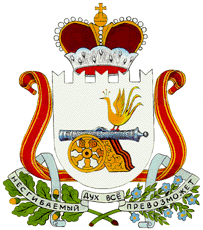 АДМИНИСТРАЦИЯ  ДОБРОМИНСКОГО  СЕЛЬСКОГО ПОСЕЛЕНИЯ ГЛИНКОВСКОГО РАЙОНА  СМОЛЕНСКОЙ ОБЛАСТИ                              П О С Т А Н О В Л Е Н И Е от  27 апреля 2023 г.                                                          № 28 В целях приведения нормативного правового акта с действующим законодательством Российской Федерации Администрация  Доброминского сельского поселения Глинковского района Смоленской области п о с т а н о в л я е т:1.Внести в постановление Администрации Доброминского сельского поселения Глинковского района Смоленской области  от 06.02.2023 г. № 6а «Об утверждении Положения об охране труда в Администрации Доброминского сельского поселения Глинковского района Смоленской области» следующие изменения:1.1.  дополнить раздел 1 абзацем 2 следующего содержания:«Цель настоящего положения - установить единый подход к организации работы по охране труда в администрации Доброминского сельского поселения Глинковского района Смоленской области, направленной на обеспечение гарантий прав работников на охрану труда, отвечающих отраслевым требованиям норм и правил по охране труда. Настоящее Положение распространяется на всех работников администрации Доброминского сельского поселения Глинковского района Смоленской области.».1.2. дополнить Положение разделом 4 «Политика в области охраны труда» следующего содержания:«4. Политика в области охраны труда4.1. Политика в области охраны труда учитывает специфику деятельности Администрации  Доброминского сельского поселения Глинковского района Смоленской области, особенности организации работы в нем, а также профессиональные риски.Политика в области охраны труда направлена на сохранение жизни и здоровья работников Администрации  Доброминского сельского поселения Глинковского района Смоленской области в процессе их трудовой деятельности, а также на обеспечение безопасных условий труда. Она предполагает управление рисками производственного травматизма и профессиональной заболеваемости.4.2. Целью политики в области охраны труда является сохранение жизни и здоровья работников, а также постоянное улучшение условий и охраны труда. Для достижения целей политики в области охраны труда реализуются следующие мероприятия:-	проведение специальной оценки условий труда (СОУТ), выявление опасностей и оценка уровней профессиональных рисков;-	обеспечение стендами с печатными материалами по охране труда;-	обучение в области охраны труда;-	внедрение программ электронного документооборота в области охраны труда с учетом требований законодательства;-	организация мест общего отдыха и психоэмоциональной разгрузки;-	организация площадки и размещение на ней инвентаря для занятий спортом;-	установка современных отопительных и вентиляционных систем, систем кондиционирования воздуха, отвечающих нормативным требованиям, для обеспечения благоприятного теплового режима и микроклимата, чистоты воздушной среды в рабочей и обслуживаемых зонах помещений;-	обеспечение естественного и искусственного освещения на рабочих местах и в иных помещениях.».1.3. дополнить Положение разделом 5 «Планирование СУОТ» следующего содержания:«5. Планирование СУОТ5.1. Планирование СУОТ осуществляется с учетом опасностей и уровней профессиональных рисков. Они выявляются (идентифицируются) и оцениваются с привлечением независимой организации, обладающей необходимой компетенцией. Выявление (идентификация) опасностей, представляющих угрозу жизни и здоровью работников, и составление их перечня производятся с учетом рекомендаций по классификации, обнаружению, распознаванию и описанию опасностей.5.2. В качестве опасностей, которые могут угрожать здоровью работников в связи с их трудовой деятельностью в Администрации  Доброминского сельского поселения Глинковского района Смоленской области рассматриваются следующие:-	психоэмоциональная перегрузка;-	перенапряжение зрительного анализатора.5.3. План мероприятий по охране труда составляется ежегодно с учетом перечня мероприятий, закрепленных в политике в области охраны труда. При составлении плана мероприятий учитываются также основные процессы работы по охране труда. В плане мероприятий отражаются, в частности:1)	перечень (наименование) планируемых мероприятий;2)	ожидаемый результат каждого мероприятия;3)	срок реализации мероприятия;4)	лица, ответственные за реализацию мероприятия;5)	выделяемые ресурсы и источники финансирования мероприятий.».1.4. дополнить Положение разделом 6 «Обеспечение функционирования СУОТ» следующего содержания: «6. Обеспечение функционирования СУОТ6.1. В целях обеспечения функционирования СУОТ в должностной инструкции работника соответствующего уровня управления охраной труда определяются компетенции, которые влияют или могут влиять на безопасность производственных процессов, а также требования к профессиональной компетентности в сфере охраны труда в зависимости от возлагаемых на него обязанностей в рамках функционирования СУОТ.6.2. Работникам, которые влияют или могут влиять на безопасность производственных процессов, обеспечивается:-	подготовка в области выявления опасностей при выполнении работ и реализации мер реагирования на них;-	непрерывная подготовка и повышение квалификации в области охраны труда.6.3. В рамках СУОТ работники должны быть проинформированы:-	о политике и целях Администрация  Доброминского сельского поселения Глинковского района Смоленской области в области охраны труда;-	системе стимулирования за соблюдение государственных нормативных требований охраны труда;-	ответственности за нарушение указанных требований;-	результатах расследования несчастных случаев на производстве и микротравм (микроповреждений);-	опасностях и рисках на рабочих местах, а также мерах управления, разработанных в их отношении.6.4. Информирование обеспечивается в соответствии с Приказом Минтруда России от 29.10.2021 N 773н. Формат информирования определяется при планировании мероприятия в рамках СУОТ.»1.5. дополнить Положение разделом 7 «Улучшение функционирования СУОТ» следующего содержания:«7. Улучшение функционирования СУОТ7.1. С учетом показателей ежегодного отчета о функционировании СУОТ в Администрации  Доброминского сельского поселения Глинковского района Смоленской области при необходимости реализуются корректирующие меры по совершенствованию ее функционирования. Реализация корректирующих мер состоит из следующих этапов:-	разработка;-	формирование;-	планирование;-	внедрение;-	контроль. Действия на каждом этапе реализации корректирующих мер, сроки их выполнения, ответственные лица утверждаются главой Администрации. На этапах разработки и формирования корректирующих мер производится опрос работников относительно совершенствования функционирования СУОТ.».2. Настоящее постановление вступает в силу  со дня его подписания  и подлежит официальному обнародованию в соответствии со ст.40 Устава Доброминского сельского поселения Глинковского района Смоленской области.Глава муниципального образованияДоброминского сельского поселенияГлинковского района Смоленской области                              Л.В. ЛарионоваО внесении изменений в постановление Администрации Доброминского сельского поселения Глинковского района Смоленской области от 06.02.2020 г. № 6а «Об утверждении Положения об охране труда в Администрации Доброминского сельского поселения Глинковского района Смоленской области»